Эскизы и планы должны содержать:					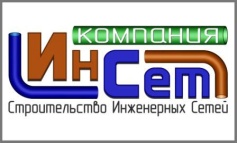 Поэтажный план дома, содержащий следующую информацию: размеры и назначение комнат, размеры окон и дверных проемов, место расположения дымохода, место расположения котла, схему расположения полотенцесущителей в санитарных комнатах.План вентиляции помещений, производительность вентиляции, расположение каминаЭскиз условной расстановки мебели